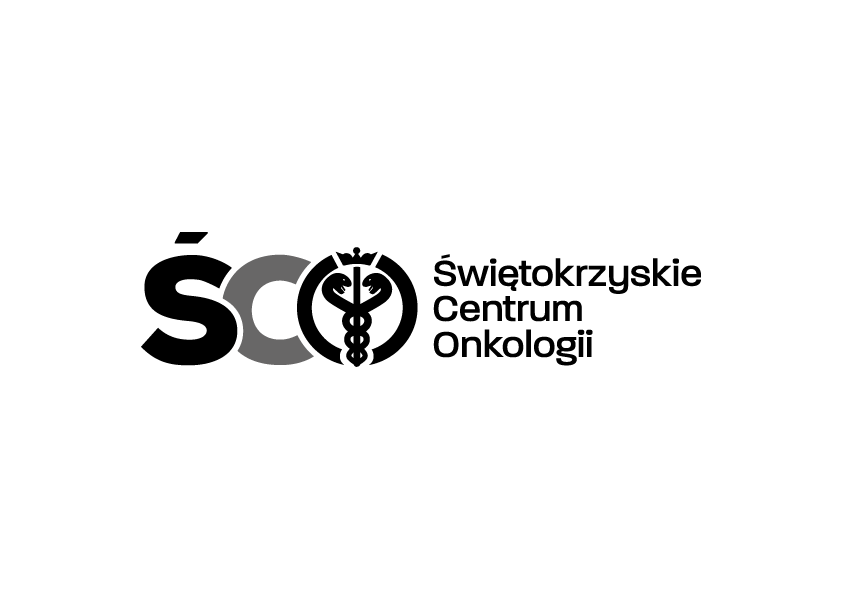 Adres: ul. Artwińskiego , 25-734 Kielce  Dział Zamówień Publicznychtel.: 41/36-74-072   fax.: 41/36-74-481 IZP.2411.14.2024.MS  					                                                                                                           Kielce, dn. 23.01.2024 r. 					       WSZYSCY  WYKONAWCYWYJAŚNIENIA DOTYCZĄCE SWZDot. IZP.2411.14.2024.MS: Zakup wraz z dostawą wyrobów medycznych dla Świętokrzyskiego Centrum Onkologii w Kielcach.Na podstawie art. 284 ust. 2 ustawy Prawo zamówień publicznych Zamawiający przekazuje treść zapytań dotyczących zapisów SWZ wraz z wyjaśnieniami. W przedmiotowym postępowaniu wpłynęły następujące pytania:Pytanie nr 1Pakiet 1Czy Zamawiający oczekuje, aby kaniula wykonana była z nieprzewodzącego włókna szklanego, co zapewnia bezpieczeństwo podczas wykonywanych procedur medycznych poprzez brak przenoszenia prądu na inne elektronarzędzia? Odpowiedź:  Zamawiający dopuszcza powyższe, ale nie wymaga.Pytanie nr 2Dotyczy: Pakiet nr 1, poz. 2Zwracamy się z prośbą o dopuszczenie w pakiecie 1, poz. 2 zestawów o długości 33-35 cm, spełniających pozostałe wymogi opisane w SWZ.Odpowiedź:  Zamawiający dopuszcza powyższe, przy zachowaniu pozostałych parametrów.Pytanie nr 3Pakiet 3 poz. 1Czy Zamawiający w poz. 1 oczekuję poniższych parametrów:Bezpieczny pojemnik tworzący system zamknięty do materiału biopsyjnego składający się z pokrywy zawierający środek utrwalający i zbiornika. Pokrywa zbudowana z elementów: a. tłok zakończony nakłuwaczem,b. folia aluminiowa zgrzana z nakrętką,c. filtr zabezpieczający,d. przycisk uwalniający substancję utrwalającąe. substancja utrwalająca-formaldehyd 4% w roztworze wodnym (10%roztwór formaliny <2,5% metanol o łącznej objętości 20ml),f. pokrywa wyposażona w gwint zewnętrzny.Zbiornik wyposażony w gwint wewnętrzny służący do zamknięcia i szczelnego połączenia z pokrywą po połączeniu pokrywy ze zbiornikiem i przez wciśnięcie przycisku wbudowanego. Substancja utrwalająca uwalniana po połączeniu pokrywy ze zbiornikiem prze wciśnięcie przycisku wbudowanego w górną część pokrywy. Pakowany po 24 sztukiOdpowiedź:  Zamawiający oczekuje powyższego.Pytanie nr 4Pakiet 3 poz. 1 i 2Czy Zamawiający wymaga, aby pojemnik tworzył system zamknięty przez co rozumiany jest brak kontaktu użytkownika z jakąkolwiek substancją chemiczną zarówno w postaci lotnej, jak i ciekłej ( gdyż bioptat umieszczany jest w pustym pojemniku a formalina w  zakrętce jest gotowa do użycia) ?Odpowiedź:  Zamawiający wymaga powyższego.Pytanie nr 5Czy Zamawiający wyrazi zgodę na zmniejszenie wysokości kar umownych do 1% wartości zamówionej dostawy netto, licząc za każdy dzień zwłoki?Uzasadnienie: obecnie ustalone kary umowne są nadmiernie wysokie, nieproporcjonalne do wartości zamówienia, odbiegające od standardów przyjętych na rynku wyrobów medycznych w zamówieniach publicznych. Obniżenie wysokości kar umownych do proponowanego poziomu umożliwi zachowanie zasady równości stron umowy.Odpowiedź: Zamawiający nie wyraża zgody na powyższe.Pytanie nr 6Zwracamy się z wnioskiem o dopisanie do umowy następującego zdania: „Zamówienia będą składane do godziny 13. Zamówienia złożone po godzinie 13, będą traktowane jako zamówienia złożone w kolejnym dniu roboczym.Odpowiedź: Zamawiający wyraża zgodę na powyższe.Pytanie nr 7Czy Zamawiający w zadaniu nr 1 pozycja 2 dopuści zestaw jednorazowego użytku do płukania i odsysania podczas zabiegów laparoskopowych, pozwalający na jednoczesne użycie z przyrządami do koagulacji. Przeznaczony dla osób prawo – i leworęcznych. Dedykowany do zabiegów robotycznych. Kaniula 5mm/33cm, dren 3m?Odpowiedź: Zamawiający dopuszcza powyższe, ale nie wymaga.Pozostałe zapisy SWZ pozostają bez zmian.     Modyfikacja jest wiążąca dla wszystkich uczestników postępowania.                                                                                                 Z poważaniemKierownik Działu Zamówień Publicznych mgr Mariusz Klimczak	    